Številka: 011-73/2019Datum:   19. 7. 2019V  A  B  I  L  ONa podlagi 36.b člena Statuta Občine Izola (Uradne objave Občine Izola, št. 5/18 – uradno prečiščeno besedilo), drugega odstavka 3. člena Odloka o ustanovitvi Sveta za preventivo in vzgojo v cestnem prometu (Uradne objave Občine Izola, št. 22/1998) in 94.k člena Poslovnika Občinskega sveta Občine Izola (Uradne objave občine Izola, št. 15/18 – uradno prečiščeno besedilo) sklicujem3. sejo Sveta za preventivo in vzgojo v cestnem prometu (SPV),ki bo vtorek, 27. avgusta 2019 ob 14. uriv sejni sobi Župana v prvem nadstropju Občine Izola, Sončno nabrežje 8, Izola,z naslednjim predlogom dnevnega reda:Potrditev zapisnika 2. seje SPVPoročilo 1. seje Tehnične komisije SPVPredvidene aktivnosti pred začetkom šolskega letaPredlog KS Jagodje–Dobrava za ureditev postajališč na območju Jagodje–DobravaRaznoGradivo za obravnavo je priloženo in naloženo ter dostopno na uradni spletni strani Občine Izola, in sicer na naslovu: Izola.si/ Občina Izola/ Organi občine/ Občinski svet/ Seje (direkten dostop do gradiva: http://izola.si/obcina-izola/organi-obcine/obcinski-svet/seje/). Prosim, da se seje točno in zagotovo udeležite. Morebitno odsotnost lahko opravičite na telefon št. 05/66 00 223 (Špela Guštin) ali po e-pošti spela.gustin@izola.si.                                                                     PredsednicaAleksandra Ćirković  Vabljeni:člani občinskega SPV – po e-poštiObčinski inšpektorat in redarstvo – po e-poštiPredstavnik Srednje šole Izola in predstavnik srednje šole Scuola media Pietro Coppo Isola – po e-poštiDostaviti: zbirka dokumentarnega gradivaProt. n.: 011-73/2019Data:     16. 7. 2019I  N  V  I  T  OIn virtù dell'articolo 36/b dello Statuto del Comune di Isola (Bollettino Ufficiale del Comune di Isola n. 5/18 – testo unico ufficiale), del secondo comma dell’articolo 3 del Decreto sull’istituzione del Consiglio per la prevenzione e l’educazione nel traffico stradale (Bollettino Ufficiale del Comune di Isola n. 22/1998) e dell’articolo 94/n del Regolamento di procedura del Consiglio del Comune di Isola (Bollettino Ufficiale del Comune di Isola n. 15/18 – testo unico ufficiale), si convoca la3a seduta del Consiglio per la prevenzione e l’educazione nel traffico stradale (CPE)per il giornomartedì 27 agosto 2019 alle ore 14.00presso la sala riunioni del Sindaco al primo piano del Comune di Isola, Riva del Sole n. 8, Isola,con la seguente proposta dio r d i n e  d e l  g i o r n o:Convalida del verbale della 2a seduta del CPE;Relazione della 1a seduta della Commissione tecnica del CPE;Attività previste prima dell’inizio dell’anno scolastico;Proposta della CL Jagodje-Dobrava per la sistemazione di fermate autobus nel territorio di Jagodje-Dobrava;Varie.I materiali d'esame sono allegati al presente avviso e scaricabili e accessibili sulla pagina web ufficiale del Comune di Isola, e cioè all'indirizzo Izola.si/Comune di Isola/Consiglio comunale/Sedute (accesso diretto: http://izola.si/obcina-izola/organi-obcine/obcinski-svet/seje/). Siete pregati di garantire la vostra presenza alla seduta del Comitato, o di comunicare gli eventuali impedimenti al numero di telefono 05/66 00 223 (Špela Guštin) o per posta elettronica all’indirizzo spela.gustin@izola.si.                                                            La Presidente        Aleksandra Ćirković  Invitati:                                                                                         membri del CPE comunale – per posta elettronica,  Ispettorato e vigilanza comunale – per posta elettronica,Rappresentante della Scuola media di Isola e rappresentante della Scuola media Pietro Coppo di Isola– per posta elettronica. Si recapita a:atti.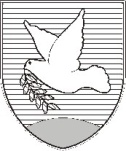 OBČINA IZOLA – COMUNE DI ISOLAOBČINSKI SVET – CONSIGLIO COMUNALESvet za preventivo in vzgojo v cestnem prometuConsiglio per la prevenzione e l'educazione nel traffico stradaleSončno nabrežje 8 – Riva del Sole 86310 Izola – IsolaTel: +386 5 66 00 100E-mail: posta.oizola@izola.siInternet: www.izola.si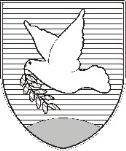 OBČINA IZOLA – COMUNE DI ISOLA                                          OBČINSKI SVET – CONSIGLIO COMUNALESvet za preventivo in vzgojo v cestnem prometuConsiglio per la prevenzione e l'educazione nel traffico stradaleSončno nabrežje 8 – Riva del Sole 8	6310 Izola – IsolaTel: +386 5 66 00 100E-mail: posta.oizola@izola.siWeb: www.izola.si/